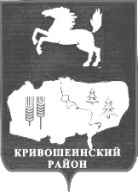 АДМИНИСТРАЦИЯ                                                                                              (ИСПОЛНИТЕЛЬНО-РАСПОРЯДИТЕЛЬНЫЙ ОРГАН  МУНИЦИПАЛЬНОГО ОБРАЗОВАНИЯ) –  АДМИНИСТРАЦИЯ КРИВОШЕИНСКОГО РАЙОНАул. Ленина, 26 с.Кривошеино, Томская область, 636300,  телефон: 2-14-90,  факс: 2-15-05                                                                                                                                                                                        Е-mail: kshadm@tomsk.gov.ru,  http://kradm.tomsk.ru , ОКПО 02377915, ИНН 7009001530 КПП 7009000101.02.2022г.									                         ИКМ-1Информацияо результатах проверки по осуществлению ведомственного контроля в сфере закупок товаров, работ, услуг для обеспечения нужд Исполнительно-распорядительного органа муниципального образования – Администрация Иштанского сельского поселенияНа основании статьи  100 Федерального закона от 05.04.2013 № 44-ФЗ «О контрактной системе в сфере закупок товаров, работ, услуг для обеспечения государственных и муниципальных нужд», Постановления Администрации Кривошеинского района от 08.08.2014 № 491 «Об утверждении порядка осуществления ведомственного контроля в сфере закупок товаров, работ, услуг для обеспечения нужд муниципального образования  Кривошеинский район», Распоряжения Администрации Кривошеинского района от 17.12.2021 № 442-р «Об утверждении плана проверок ведомственного контроля в сфере закупок для муниципальных нужд Кривошеинского района на 2022 год», Распоряжение Администрации Кривошеинского района                     от 21.12.2021 № 447-р «О проведении плановой проверки по осуществлению ведомственного контроля в сфере закупок товаров, работ, услуг для обеспечения нужд Исполнительно-распорядительного органа муниципального образования – Администрация Иштанского сельского поселения» проведено плановое контрольное мероприятие по осуществлению ведомственного контроля в сфере закупок товаров, работ, услуг.Срок проведения проверки: с 13.01.2022г. по 27.01.2022 г.Проверяемый период: с 01.01.2021 по 31.12.2021 года.Субъект проверки: Исполнительно-распорядительный орган муниципального образования – Администрация Иштанского сельского поселения.В  ходе контрольного мероприятия установлены  нарушения Федерального закона от 05.04.2013 № 44-ФЗ «О контрактной системе в сфере закупок товаров, работ, услуг для обеспечения государственных и муниципальных нужд»:1) часть 6 статья 38 в части отсутствия у контрактного управляющего высшего образования или дополнительного профессионального образования в сфере закупок;2) часть 2 статья 38 не назначено должностное лицо (контрактный управляющий), ответственное за осуществление закупки;3) часть 5 статья 39 в части не внесены  изменения в распоряжения о комиссии по осуществлению закупок;4) часть 1 статьи 16 в части заключения контакта раньше утверждения и опубликования на официальном сайте плана-графика;5) части 2, 3 статьи 103 в части нарушения сроков размещения в единой информационной системе в сфере закупок информации и документов;6) часть 2 статьи 34 в части отсутствия информации в контрактах (договорах);7) утверждение документации об электронном аукционе с нарушением требований предусмотренных законодательством Российской Федерации о контрактной системе в сфере закупок;8) заключение контракта с нарушением объявленных условий определения поставщика;9) часть 1 статьи 23 в части отсутствия информации в контрактах (договорах).